BTS MÉTIERS DE LA MODECHAUSSURE - MAROQUINERIEÉpreuve E 4 : Conception, développement et réalisation de produitSous-épreuve U.43 :INDUSTRIALISATION DU PRODUITSESSION 2018_______Durée : 38 h Coefficient : 4_________Documents et éléments à rendre :Fichiers numériques (dans un dossier portant votre nom).Dossier d’industrialisationÉtude CAO Documents imprimésDossier d’industrialisationPrototype du modèle VIGO étiqueté à votre nom.Dès que le sujet vous est remis, assurez-vous qu’il est completLe sujet comporte 10 pages, numérotées de 1/10 à 10/10Table des matières :Compétences terminales évaluées	3Contexte de l’étude	41ère  Partie : CONCEPTION ET PROTOTYPAGE	52éme  Partie : RÉALISATION DU PROTOTYPE	53ème  Partie : ÉTUDE DES BESOINS MATIÈRES ET COMPOSANTS	54ème Partie : COMMUNICATION AVEC L’ENTREPRISE DE SOUS-TRAITANCE	65ème  Partie : RÉDACTION DU DOSSIER D’INDUSTRIALISATION	6Annexe 1 : Cahier des charges modèle VAGUE	7Annexe 2 : Cahier des charges modèle VIGO	8Annexe 3 : Les différentes versions envisagées pour la commercialisation.	9Annexe 4 : Cadre de collection des matières	10Compétences terminales évaluéesContexte de l’étudeL’entreprise DAUPHINÉ SHOES est spécialisée dans la fabrication de chaussures. Pour la collection Printemps-Été 2019, afin de diminuer les coûts d’études, il a été décidé de s’inspirer du modèle VAGUE pour fabriquer le modèle VIGO.Remarque :Sauvegarde et enregistrement des fichiers : l’ensemble des fichiers numériques seront sauvegardés sur le réseau pédagogique de l’établissement (HARP). Le nom de fichier doit être clair et comporter votre nom. Enregistrer fréquemment et réaliser aussi des sauvegardes sur clé USB. A partir des annexescahier des charges du modèle VAGUE (annexe 1) ;cahier des charges du modèle VIGO (annexe 2) ;présentation des différentes versions (annexe 3) ;cadre de collection des matières (annexe 4) ;des fichiers numériques mis à disposition Fichier numérique du plan du modèle VAGUE.cdb ;Technique de développement d’un onglet ;Cadres de mise en page CAO dans différents formats.des matières et fournitures mises  disposition peausseries dessus et doublure ;fils, lacette, colle de positionnement, colle à souder et toute autre petite fourniture nécessaire à la réalisation du prototype ;forme et première de montage VISA. Nota : pointures et pieds (droit ou gauche) en fonction du tableau de répartition présenté en début d’épreuve ;plaque pour bout souple ;plaque pour contrefort ;plaque de non tissé pour les sous œillets.1ère  Partie : CONCEPTION ET PROTOTYPAGEÀ partir du fichier numérique du modèle VAGUE.cdb et en tenant compte des spécifications du cahier des charges, adapter le modèle existant pour concevoir le modèle VIGO.Modifier le plan du modèle VAGUE pour obtenir le modèle VIGO selon les impératifs du cahier des charges pour l’ensemble des composants (dessus, doublure, renforts). Paramétrer le fichier CAO pour une graduation sérielle et graduer dans la pointure attribuée.Concevoir la nomenclature numérique descriptive du modèle VIGO (dessus, doublure et renforts de la tige).Concevoir les fiches numérique d’apprêtage des pièces.Préparer le fichier pour une découpe numérique. Intégrer la gestion des matières et des pointures.Convertir les gabarits en vue d’une découpe numérique. 2éme  Partie : RÉALISATION DU PROTOTYPE À partir des fichiers de découpe numérique du modèle VIGO, des matières et fournitures mises à disposition, réaliser un pied.Réaliser la découpe des éléments.Rédiger la gamme opératoire sur tableur de la coupe et du piquage. La gamme opératoire du modèle VIGO (de la coupe-piquage). La gamme doit présenter les opérations, les matériels, les outillages, les détails techniques comme les programmes. Des illustrations photographiques peuvent accompagner le document si nécessaire.Réaliser les opérations de parage, de préparation-piquage, piquage et de montage sur forme (sans la pose du semelage).Analyser et valider les solutions technologiques mises en œuvre en rédigeant un document numérique.3ème  Partie : ÉTUDE DES BESOINS MATIÈRES ET COMPOSANTSLe modèle VIGO est prévu dans 3 versions. Réaliser une étude sur les besoins de l’ensemble des matières de la tige et des renforts pour toutes les versions (hors sous-œillets). Chiffrer le coût de chaque version. Analyser les résultats.Mettre en œuvre :La méthode ACTO pour les peausseries,La méthode des matières homogènes pour les renforts.Nota : Les spécifications matières sont précisées en annexe.4ème Partie : COMMUNICATION AVEC L’ENTREPRISE DE SOUS-TRAITANCEThe manufacturing will be realized in subcontracting by the company MONKA situated in the suburb of Craiova (Roumania)Build an index card presenting the quality control of the upper of the product VIGO.Write an e-mail in which you would indicate the control quality of the upper VIGO. (recipient of the mail : Mr  Alexandru BOBESCO  technical director : (E-mail address :   a.bobesco@monka.ro)5ème  Partie : RÉDACTION DU DOSSIER D’INDUSTRIALISATIONCompiler et mettre en forme le dossier d’industrialisation. Imprimer le dossier.Rassembler l’ensemble des documents numériques dans le dossier de sauvegarde du réseau Harp.Annexe 1 : Cahier des charges modèle VAGUEAnnexe 2 : Cahier des charges modèle VIGOVersion de base pour le prototypage.Le montage doit pouvoir être réalisé en montage machine.Annexe 3 : Les différentes versions envisagées pour la commercialisation.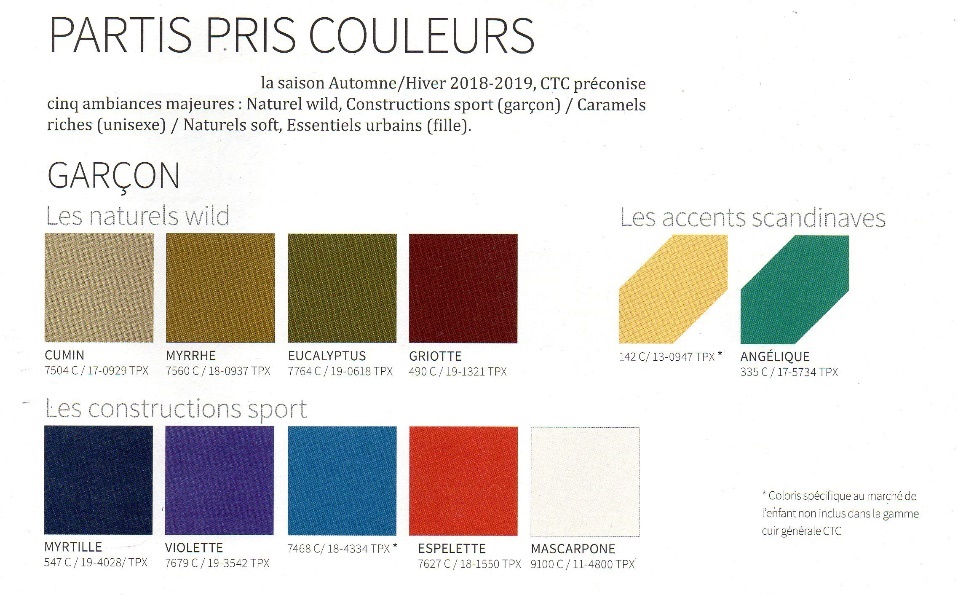 Annexe 4 : Cadre de collection des matièresVersion 1 : Version 2 : Version 3 : La surface moyenne des peausseries nécessaire à la mise en œuvre de la méthode ACTO est à estimer à partir des peausseries fournies.Spécifications des renfortsContrefort RX 5045 10,24 € le m². Coefficient de majoration 1,08Bout dur Bout Sprintoflex  V55 P  9,29 € le m² Coefficient de majoration 1,06IntituléIntituléC1.52Concevoir et extraire numériquement les gabarits du modèle.C1.522Convertir les gabarits en vue d’une découpe numérique. Simuler la découpe et corriger si nécessaire les paramètres d’affectation des outils pour répondre aux contraintes techniques et de production.C1.61Rechercher les solutions(matériaux / procédés / coûts) adaptés au produitC1.62Réaliser des essais techniques nécessaires à la mise au point du produit.C1.7Superviser la réalisation des prototypes, caractériser leurs performances, et contrôler leur conformité au cahier des charges.C1.71Réaliser tout ou partie d’un prototype.C2.3Définir les outillages et configurer les moyens de production.C2.42Définir les besoins en composants et accessoires.C2.6Réaliser le dossier d’industrialisation.C2.61Élaborer et rédiger les documents de mise en production.C3.51Assurer les échanges techniques internes et externes en français et en anglais. Modèle : VAGUEVERSION : 1VERSION : 1Collection : printemps-été 2018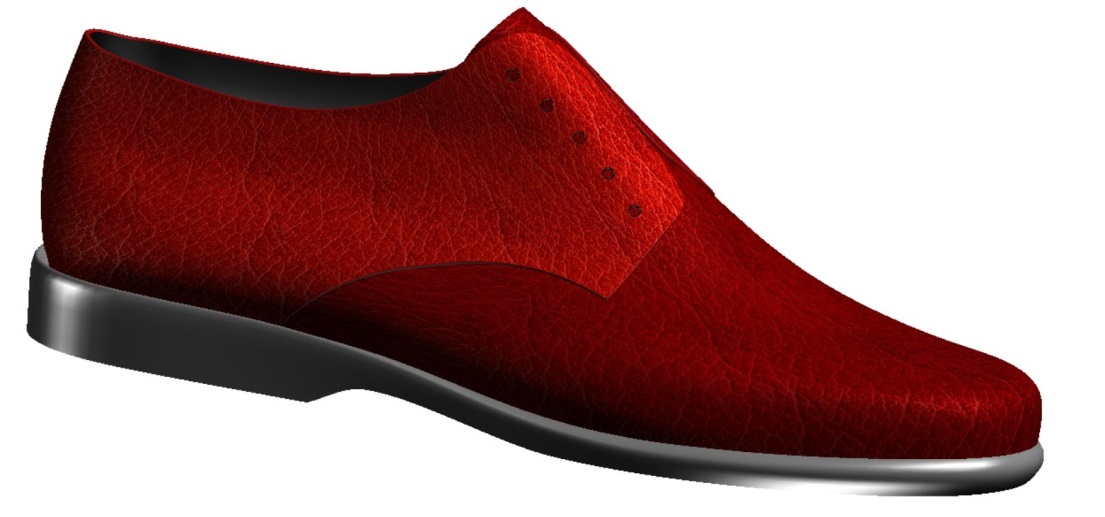 CARACTÉRISTIQUES DU MODELECARACTÉRISTIQUES DU MODELECARACTÉRISTIQUES DU MODELECARACTÉRISTIQUES DU MODELECatégorieCatégorieFemmeFemmeGenre Genre Tige basseTige basseType Type Derby fantaisieDerby fantaisieForme Forme VISAVISASystème de pointureSystème de pointurePoint de ParisPoint de ParisFabricationFabricationSoudéeSoudéeHauteur talonHauteur talon10 mm10 mmLaçageLaçage5 œillets invisibles – diamètre 4 mm – lacets de 60 cm5 œillets invisibles – diamètre 4 mm – lacets de 60 cmClaque-languetteClaque-languette1 pièce1 pièceFinition des bordsFinition des bordsHaut de quartiers – rempli 5 mm – sur lacetteHaut de quartiers – rempli 5 mm – sur lacetteFinition des bordsFinition des bordsLanguette – rempli 5 mm Languette – rempli 5 mm Densité des points / filsDensité des points / fils5 points / cm    dessus PA141/121 ton/ton     -       doublure PA121/121 ton/ton5 points / cm    dessus PA141/121 ton/ton     -       doublure PA121/121 ton/tonClaquage dessusClaquage dessus1 rang1 rangClaquage doublure Claquage doublure SoudageSoudageRenfort jointureRenfort jointureBaguette droite sur quartiers zig-zag.Baguette droite sur quartiers zig-zag.Valeur d’assemblage à platValeur d’assemblage à plat8 mm8 mmRenfort tigeRenfort tigeÉcrasage jointureBande d’écrasage tressée PA/PE largeur 15 mmRenfort tigeRenfort tigeLacettePolyamide tressée largeur 4 mm (non-adhésive)Renfort tigeRenfort tigeAutreAdhésif indéchirable PA 15 mmPremière de montagePremière de montageCambrionnée – alfacelluloseCambrionnée – alfacelluloseBout soupleBout soupleV55P – Thermocollant 1 face – armure polyesterV55P – Thermocollant 1 face – armure polyesterContrefortContrefortRX 5045 – Thermocollant – armure polyesterRX 5045 – Thermocollant – armure polyesterSemelleSemelleElastomère monoblocElastomère monoblocCARACTÉRISTIQUES DE LA FORMECARACTÉRISTIQUES DE LA FORMECARACTÉRISTIQUES DE LA FORMECARACTÉRISTIQUES DE LA FORMECARACTÉRISTIQUES DE LA FORMECARACTÉRISTIQUES DE LA FORMECARACTÉRISTIQUES DE LA FORMEForme VISAVISAVISAVISAVISAVISASystème de pointurePoint de ParisPoint de ParisPoint de ParisPoint de ParisPoint de ParisPoint de ParisPointure mini-maxi35 au 41 – pointures entières  35 au 41 – pointures entières  35 au 41 – pointures entières  35 au 41 – pointures entières  35 au 41 – pointures entières  35 au 41 – pointures entières  Pointure de base37 37 37 37 37 37 Fabrication SoudéeSoudéeSoudéeSoudéeSoudéeSoudéePremière de formeBoutnon ferréCambrureferréeEmboitageferré Modèle : VIGOVERSION : 1VERSION : 1Collection : printemps-été 2019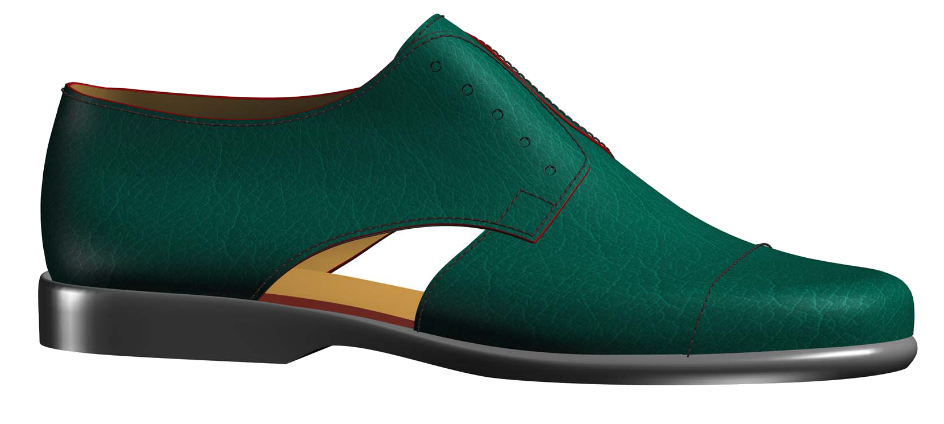 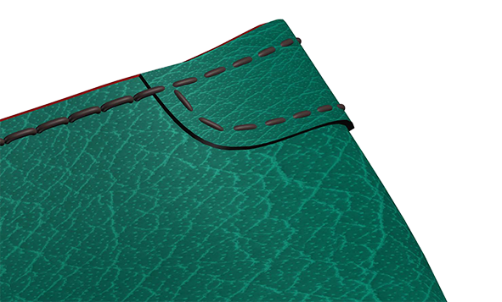 Visuels 		externe							interne (Onglet)Visuels 		externe							interne (Onglet)Visuels 		externe							interne (Onglet)Visuels 		externe							interne (Onglet)CARACTÉRISTIQUES DU MODELECARACTÉRISTIQUES DU MODELECARACTÉRISTIQUES DU MODELECARACTÉRISTIQUES DU MODELEGenre Genre Tige basseTige basseType Type Derby fantaisie à cambrures ouvertesDerby fantaisie à cambrures ouvertesForme Forme VISAVISASystème de pointureSystème de pointurePoint de ParisPoint de ParisFabricationFabricationSoudéeSoudéeHauteur talonHauteur talon10 mm10 mmLaçageLaçage5 œillets invisibles – diamètre 4 mm – lacets de 60 cm5 œillets invisibles – diamètre 4 mm – lacets de 60 cmClaque-languetteClaque-languette1 pièce1 pièceFinition des bordsFinition des bordsHaut de quartiers – rempli 5 mm – sur lacetteHaut de quartiers – rempli 5 mm – sur lacetteFinition des bordsFinition des bordsLanguette doublée bord franc. Languette doublée bord franc. Densité des points / filsDensité des points / fils5 points / cm    dessus PA141/121 ton/ton     -       doublure PA121/121 ton/ton5 points / cm    dessus PA141/121 ton/ton     -       doublure PA121/121 ton/tonClaquage dessusClaquage dessus1 rang 1 rang Claquage doublure Claquage doublure A définirA définirRenfort jointureRenfort jointureQuartiers jointés avec onglet Quartiers jointés avec onglet Valeur d’assemblage à platValeur d’assemblage à plat8 mm8 mmRenfort tigeRenfort tigeÉcrasage jointureBande d’écrasage tressée PA/PE largeur 15 mmRenfort tigeRenfort tigeLacettePolyamide tressée largeur 4 mm (non-adhésive)Renfort tigeRenfort tigeAutreAdhésif indéchirable PA 15 mm - non tissé pour sous œillets.Première de montagePremière de montageCambrionnée – alfacelluloseCambrionnée – alfacelluloseBout soupleBout soupleV55P - Thermocollant 1 face – armure polyesterV55P - Thermocollant 1 face – armure polyesterContrefortContrefortRX 5045 - Thermocollant – armure polyesterRX 5045 - Thermocollant – armure polyesterSemelleSemelleElastomère monobloc VISAElastomère monobloc VISA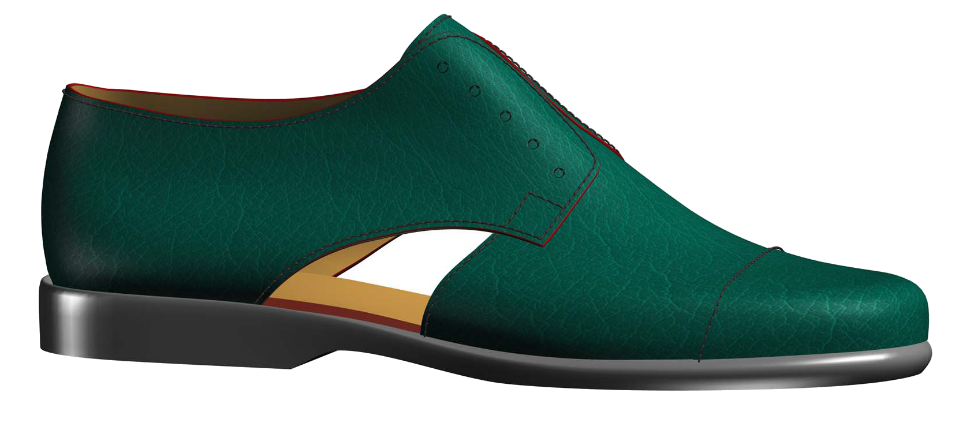 Version 1 : Dessus 1 ton   - doublure 1 ton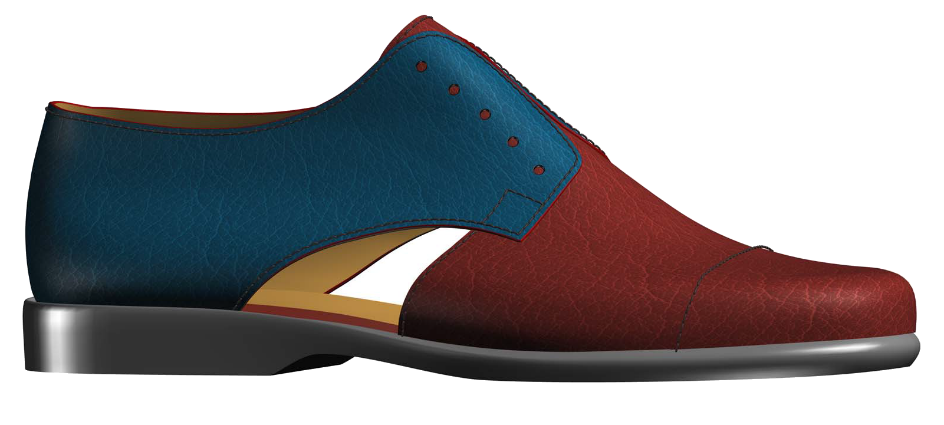 Version 2 : Dessus 2 tons   - doublure 1 ton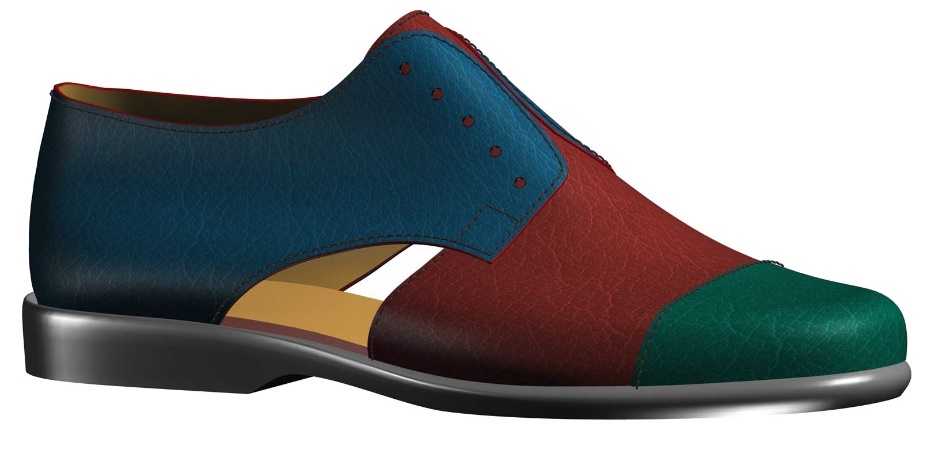 Version 3 : Dessus 3 tons   - doublure 1 tonChèvre veloursVert angéliqueDessusPu : 44,50 € le m²KP : 1,11Chèvre doublure semi anilineJaune bananeDoublurePu : 24,20 € le m²KP : 1,05Chèvre Pleine fleur foulonnéeRouge GriotteDessusPu : 58,50 € le m²KP : 1,16Chèvre Pleine fleur foulonnéeBlueDessusPu : 54,50 € le m²KP : 1,14Chèvre doublure semi anilineJaune bananeDoublurePu : 24,20 € le m²KP : 1,05Chèvre Pleine fleur foulonnéeRouge GriotteDessusPu : 58,50 € le m²KP : 1,16Chèvre Pleine fleur foulonnéeBlueDessusPu : 54,50 € le m²KP : 1,14Chèvre Pleine fleur foulonnéeVert angéliqueDessusPu : 54,50 € le m²KP : 1,08Chèvre doublure semi anilineJaune bananeDoublurePu : 24,20 € le m²KP : 1,05